1. Дати број растави и запиши као збир десетица и јединица: 45.А. 45=41+4Б. 45=39+1В. 45=40+52. Допуни празну цртицу одговарајућим бројем: 30+4+2= 30+(4+2)=30+___= 363. Израчунај збир бројева: 14+2= ___А. 18Б. 16В. 22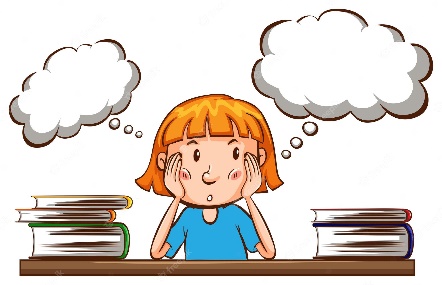 4.  Израчунај на приказан начин: 26+2=(__+__)+__=__+(__+__)=__+__=__Резултат је:_________5. Израчунај: 24+2=__6. Израчунај збир датих бројева и упореди резултате: 85+2___1+85.А. >Б. <В. =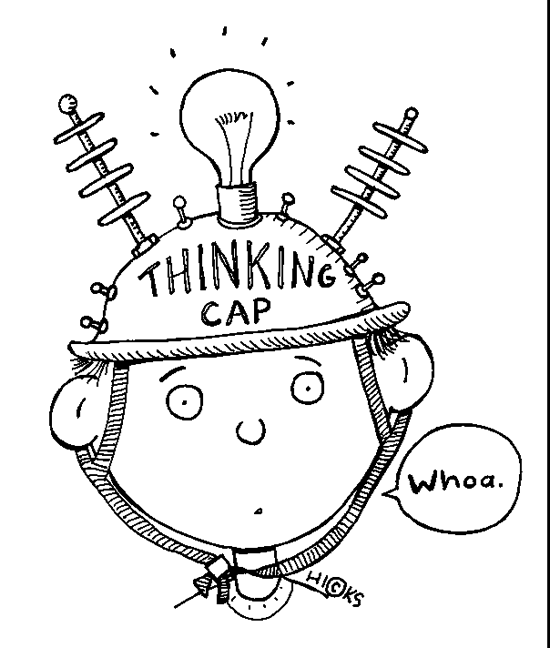 7. Број 44 увећај за 4. Резултат је:____________________________8. Који је број за 4 већи од броја 79?А. 87Б. 83В. 909. Израчунај збир датих бројева и упореди резултате: 8+61___61+8.А. <Б. >В. =10. Израчунај на приказан начин: 34+3= (__+__)+__=__+(__+__)=__+__=__. Резултат је:__________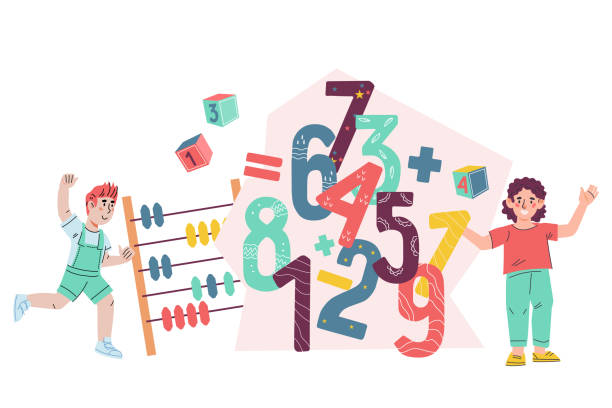 11. Милица је залепила у албум 53 сличице. Колико ће имати сличица у албуму када буде залепила још 4?A. 62Б. 57В. 5312. У акваријуму су биле 32 рибице. Мама је додала 4, а тата 2 рибице. Колико рибица има у акваријуму?_________________________________________13. Број 38 увећај за 5. Резултат је:А. 52Б. 44В. 4314. На игралишту је у почетку било 15 дечака и 5 девојчица. После су дошле још 2 девојчице и 3 дечака. Колико деце има на игралишту?_________________________________________15. Израчунај: 17+6= ___